Уважаемые родители!Предложите ребенку рассмотреть каждую картинку, рассказать, что ребенок видит на этой картинке, дать небольшую характеристику, а затем попробовать подобрать каждому животному его хвостик.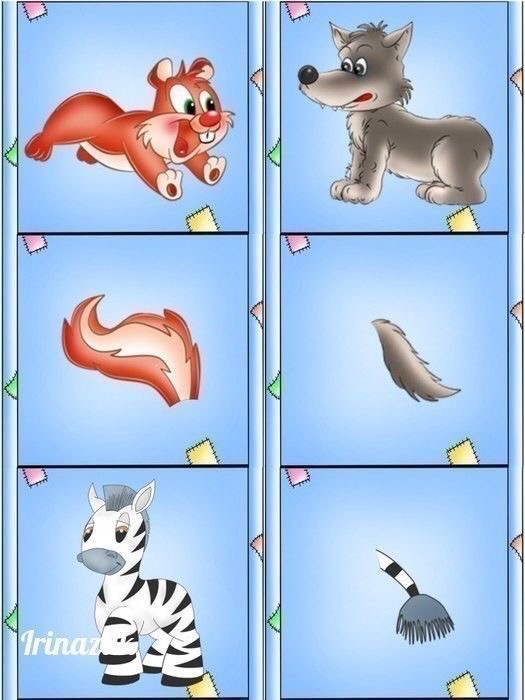 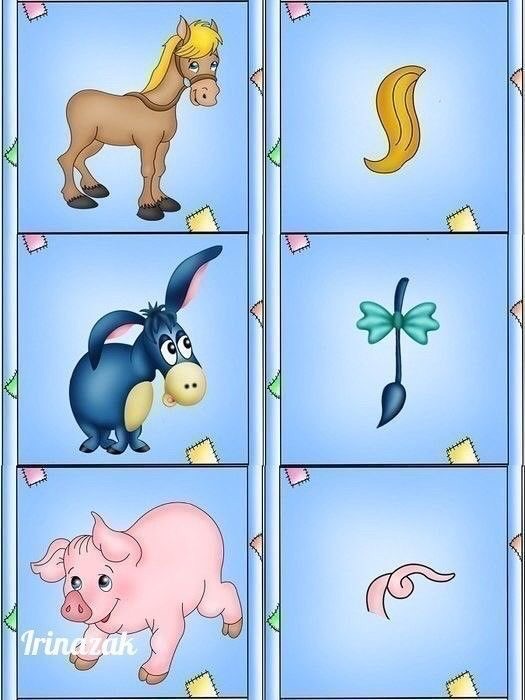 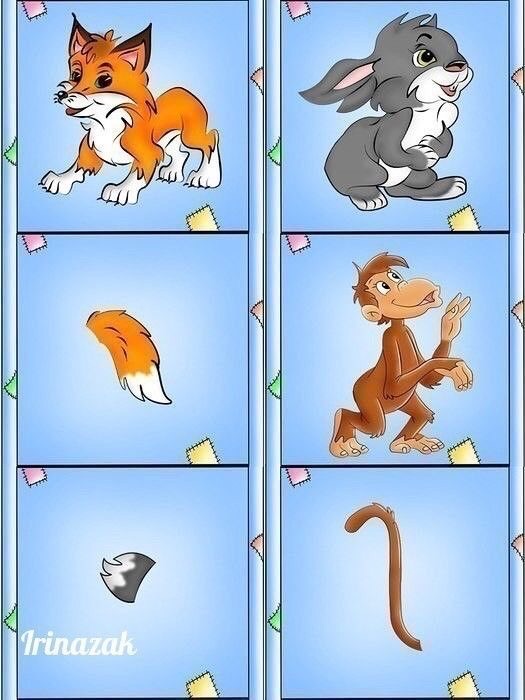 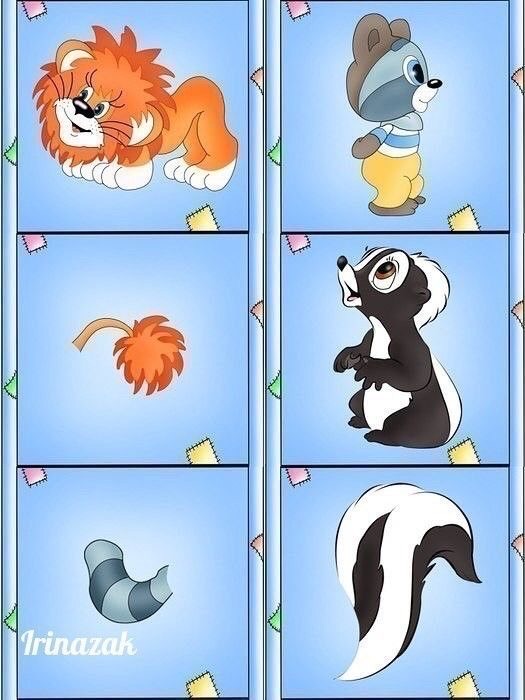 